招标代理—标后业务须知1、澄清问题查看专家在评标过程中提出的询问及投标人的回复，可在此处查看。2、中标公示登录公共资源交易系统，进入交易系统首页，选中左侧菜单栏的“标后业务”，点击“中标公示”，进入项目列表。选中准备发公示的项目，点击左上角的“查看”按钮，进入到项目标段页面。中标公示状态为“未发布”的标段，点击蓝色的“中标公告”按钮，如图1所示。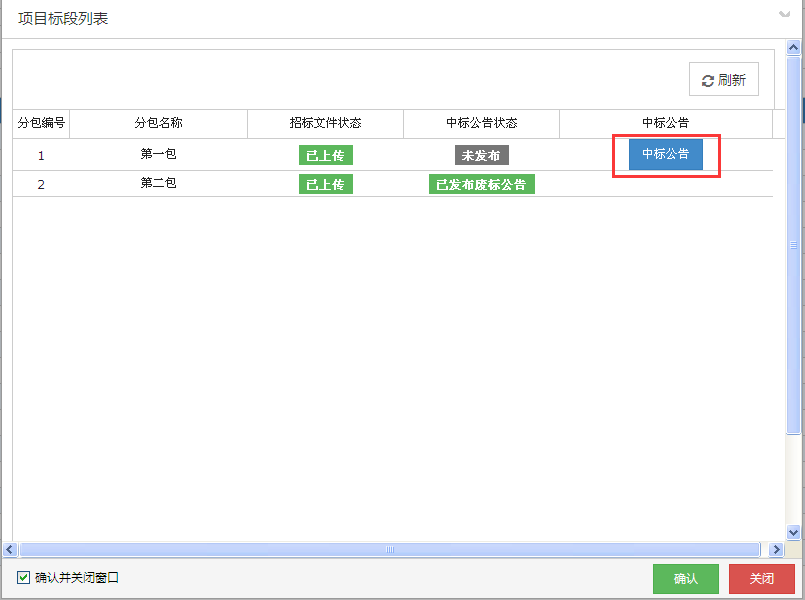 图1 中标公示界面中标公告完善页面如下图图2所示，信息完善后点击“发布”按钮，弹出中标公告预览页面，点击“确认”，中标公告发布到公共资源网站，同时将保证金退款给未中标人。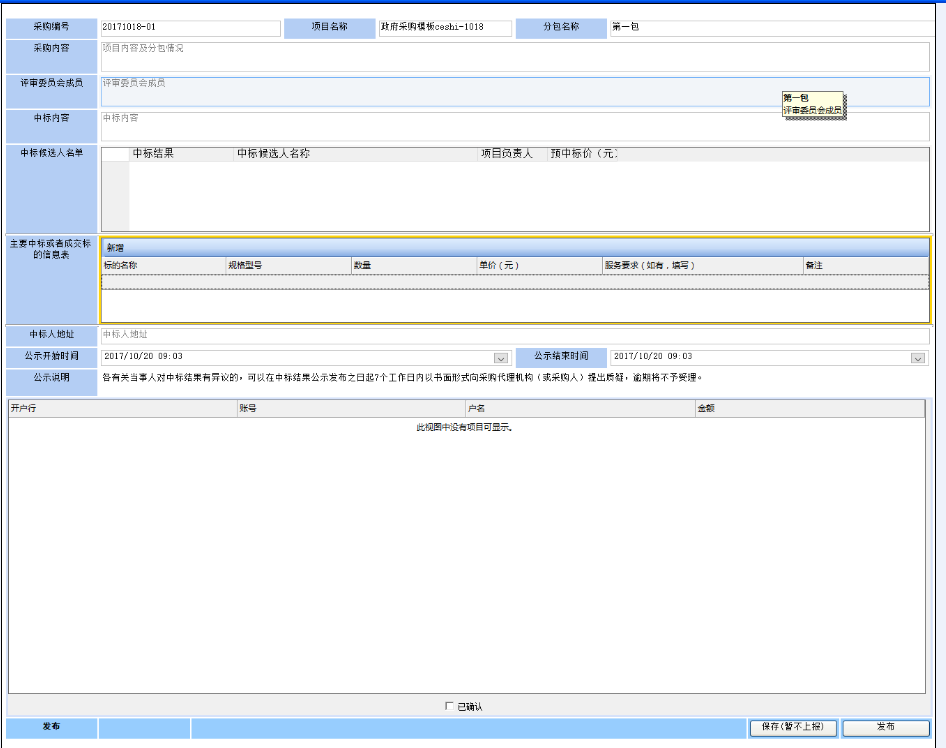 图2  中标公告完善页面3、废标公告登录政府公共资源系统，进入交易系统首页，选中左侧菜单栏的“标后业务”，点击“废标公示”，进入项目列表。选中准备发公示的项目，点击左上角的“查看”按钮，进入到项目标段页面。点击标段后的蓝色“废标公告”按钮，如图3所示。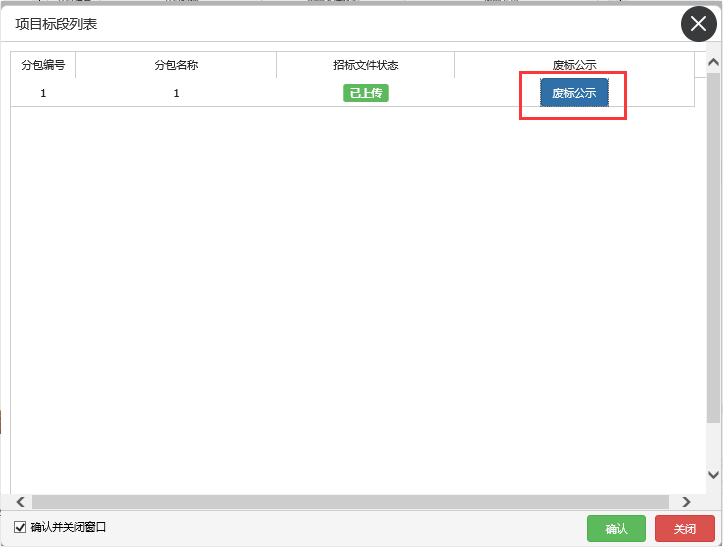 图3  废标公示界面废标公告完善页面，如图4所示。填写废标原因后点击“发布”按钮，弹出废标公告预览页面，点击“确认”，废标公告发布到公共资源网站。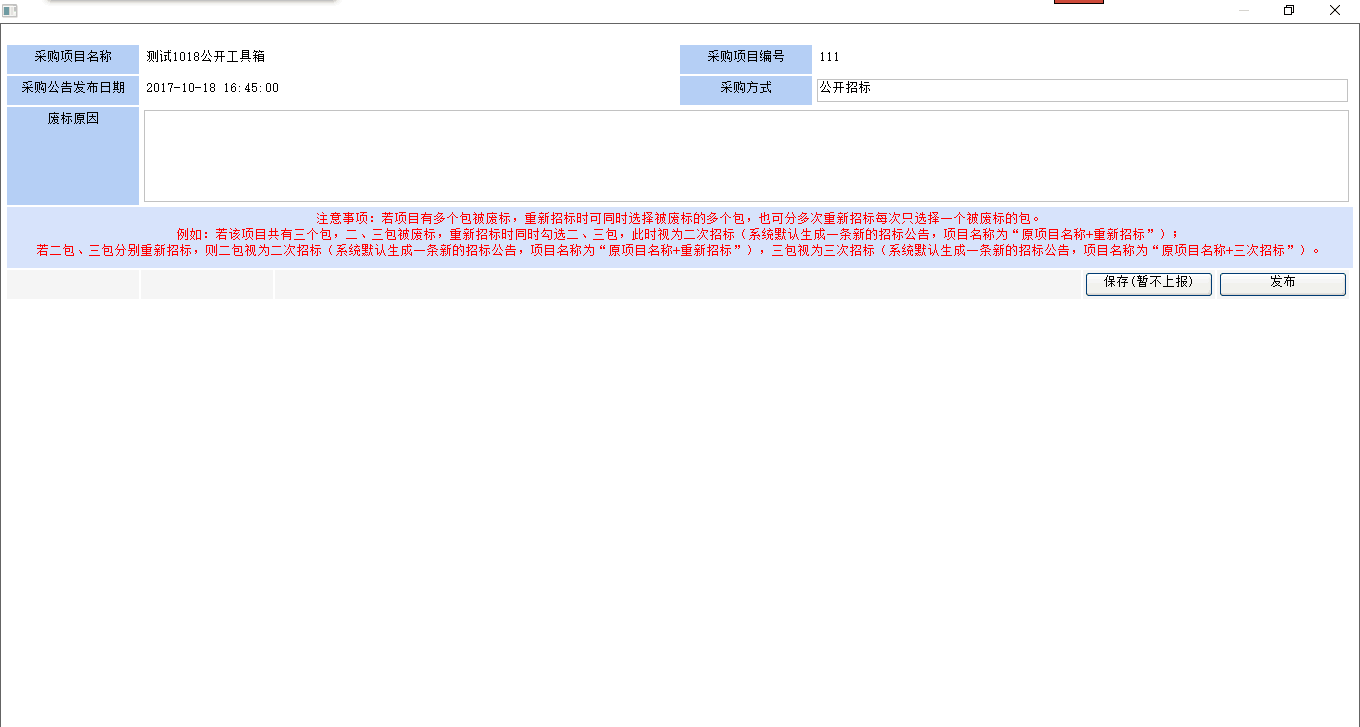 图4废标公告完善页面4、中标公告登录政府公共资源系统，进入交易系统首页，选中左侧菜单栏的“标后业务”，点击“中标公告”，进入项目列表（如图5）。选中准备发公告的项目，点击左上角的“中标公告”按钮，进入到项目标段页面。点击标段后的蓝色“公告”按钮（图6），弹出中标公告完善页面（图7），完善好相关信息后点击“发布”按钮，弹出中标公告预览页面，点击“确认”，经过审核后，中标公告将发布到公共资源网站。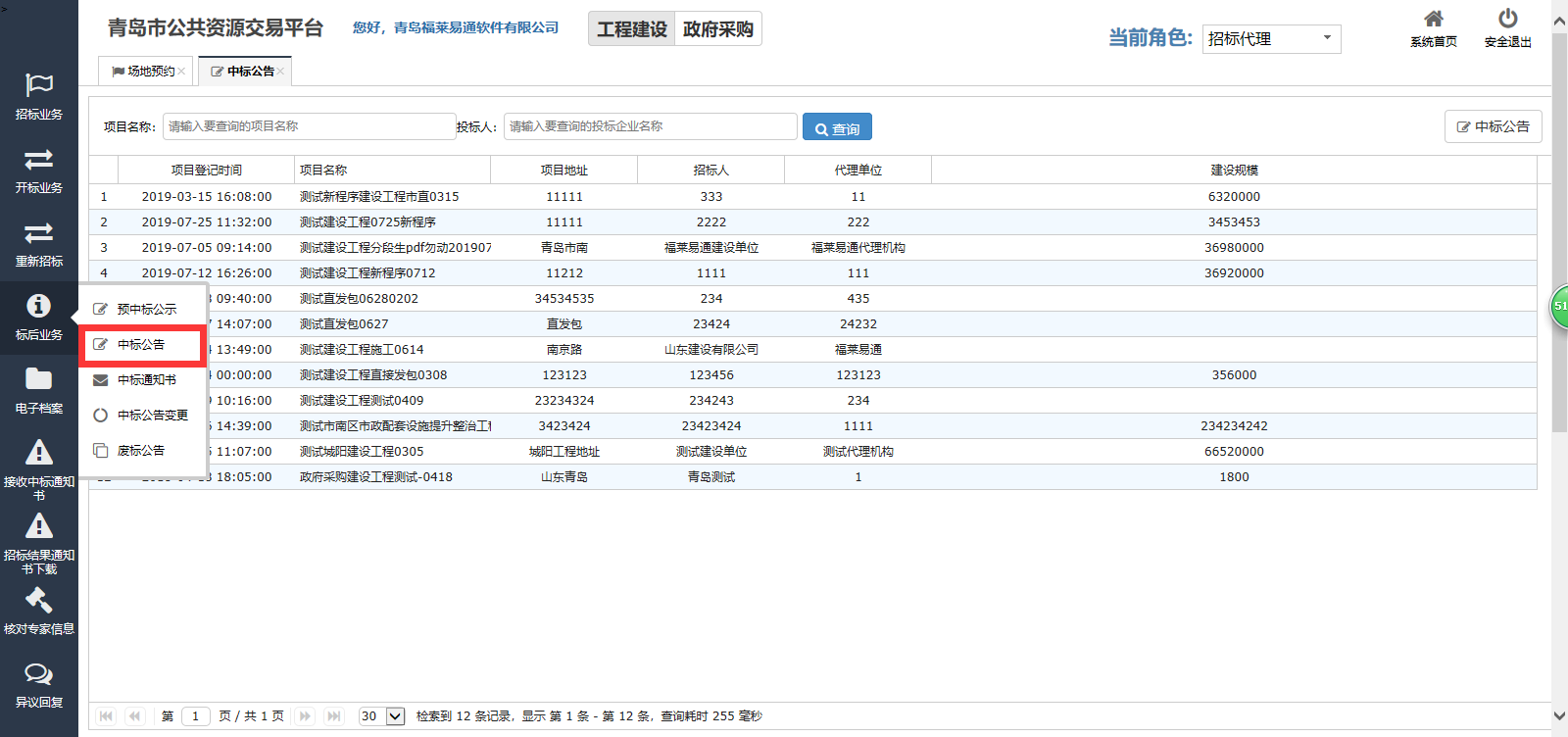 图5  项目列表界面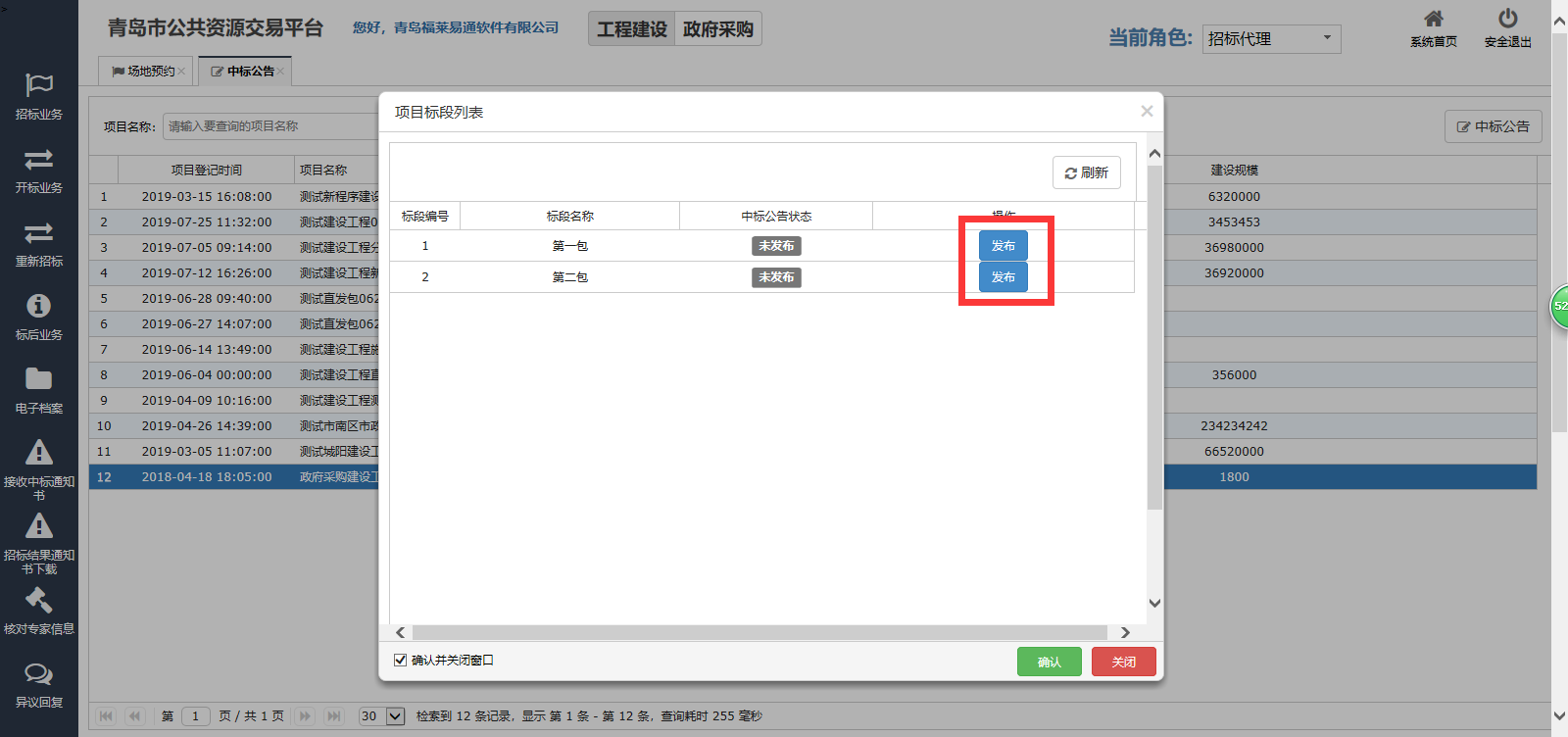 图6  项目标段页面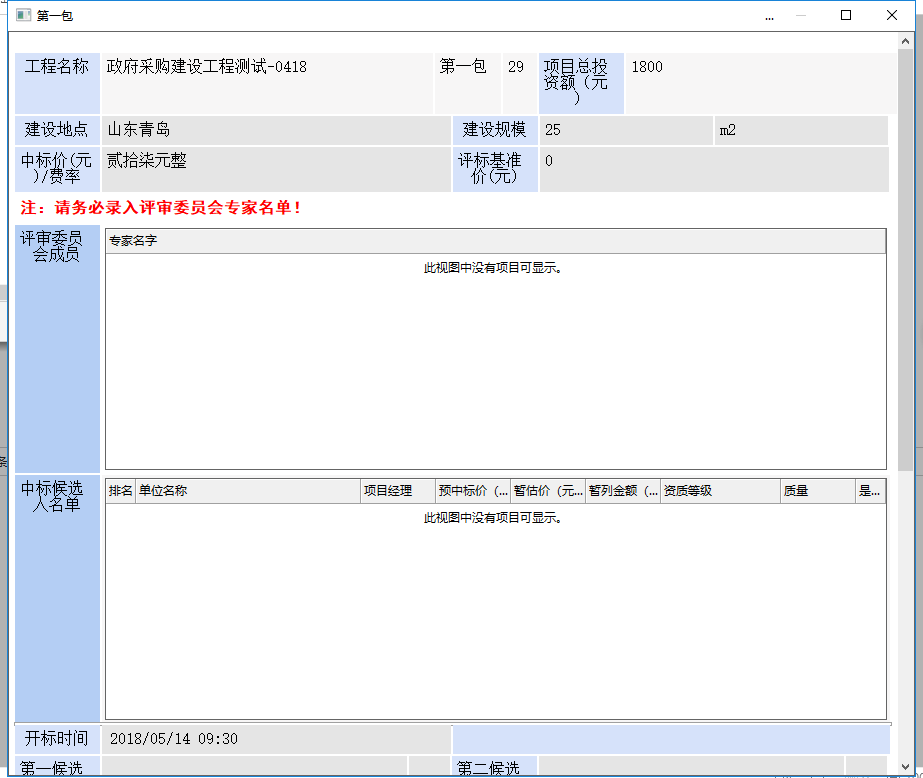 图7  中标公告完善页面5、保证金退款5.1退款项目管理退款项目管理功能提供代理对每个项目的退款情况进行查询，包括中标人和未中标人的退款状态和信息查询。具体操作如下：登录公共资源交易系统，进入交易系统首页，选中左侧菜单栏的“保证金退款”，点击“退款项目管理”，进入项目列表。选中项目，点击右上角的“退款明细”按钮（图8），弹出查看保证金明细页面（图9） 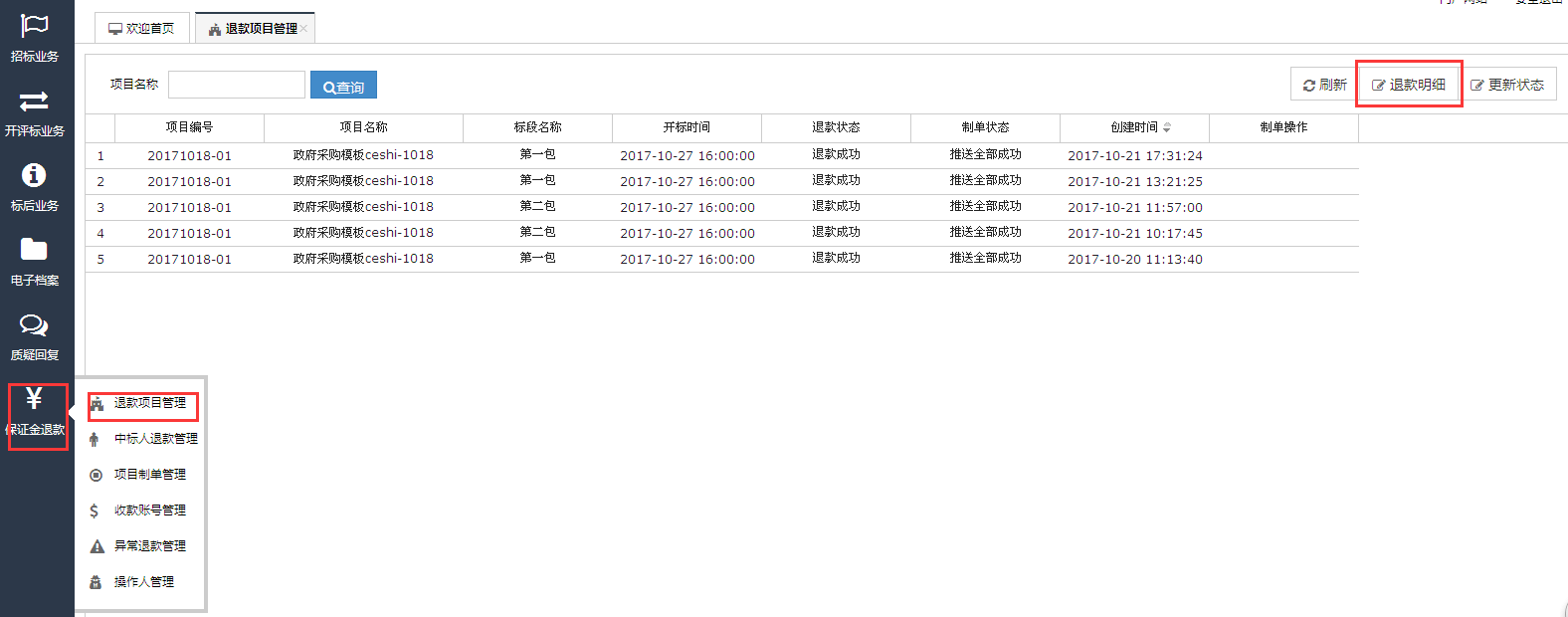 图8 项目列表--退款明细界面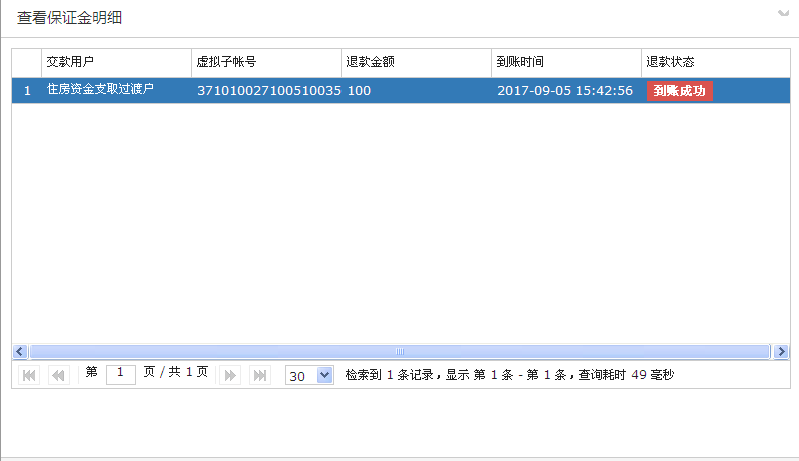 图9 查看保证金明细界面返回项目列表，点击右上角的“更新状态”按钮，可刷新项目，获取最新的保证金退款信息。5.2中标人退款管理登录公共资源交易系统，进入交易系统首页，选中左侧菜单栏的“综合管理子系统”，点击“保证金退款”，选择“人工退款制单”进入项目列表。1）在列表中选择要退款的标段2）点击退款制单3）选择需要退款的缴纳账户4）点击提交制单5）打开退款单复核栏目进行复核，复核完成后才能向银行发起退款申请。